ПРОТОКОЛ № _____Доп. Вр.                    в пользу                                           Серия 11-метровых                    в пользу                                            Подпись судьи : _____________________ /_________________________ /ПредупрежденияУдаленияПредставитель принимающей команды: ______________________ / _____________________ Представитель команды гостей: _____________________ / _________________________ Замечания по проведению игры ______________________________________________________________________________________________________________________________________________________________________________________________________________________________________________________________________________________________________________________________________________________________________________________________________________________________________________________________________________________________________________________________Травматические случаи (минута, команда, фамилия, имя, номер, характер повреждения, причины, предварительный диагноз, оказанная помощь): _________________________________________________________________________________________________________________________________________________________________________________________________________________________________________________________________________________________________________________________________________________________________________________________________________________________________________Подпись судьи:   _____________________ / _________________________Представитель команды: ______    __________________  подпись: ___________________    (Фамилия, И.О.)Представитель команды: _________    _____________ __ подпись: ______________________                                                             (Фамилия, И.О.)Лист травматических случаевТравматические случаи (минута, команда, фамилия, имя, номер, характер повреждения, причины, предварительный диагноз, оказанная помощь)_______________________________________________________________________________________________________________________________________________________________________________________________________________________________________________________________________________________________________________________________________________________________________________________________________________________________________________________________________________________________________________________________________________________________________________________________________________________________________________________________________________________________________________________________________________________________________________________________________________________________________________________________________________________________________________________________________________________________________________________________________________________________________________________________________________________________________________________________________________________________________________________________________________________________________________________________________________________________________________________________________________________________________________________________________________________________________________________________________________________________________________Подпись судьи : _________________________ /________________________/ 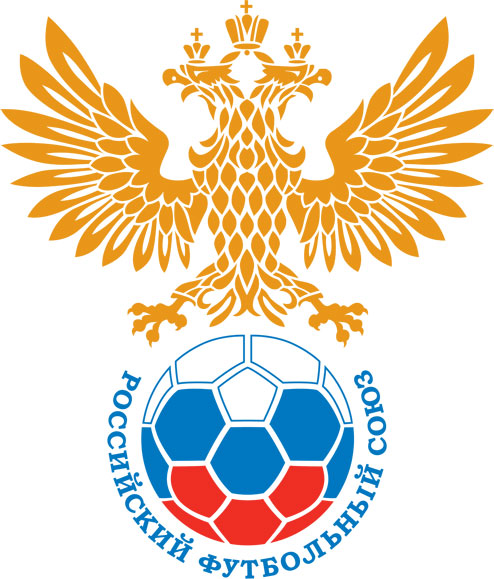 РОССИЙСКИЙ ФУТБОЛЬНЫЙ СОЮЗМАОО СФФ «Центр»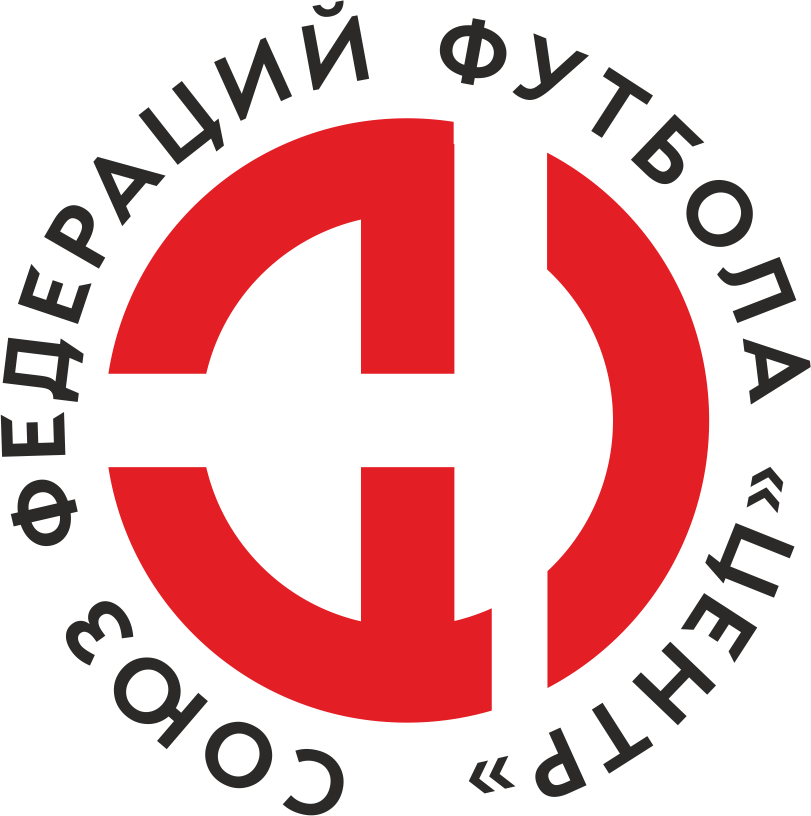    Первенство России по футболу среди команд III дивизиона, зона «Центр» _____ финала Кубка России по футболу среди команд III дивизиона, зона «Центр»Стадион «Труд» (Елец)Дата:5 октября 2019Елец (Елец)Елец (Елец)Елец (Елец)Елец (Елец)Торпедо (Волжский)Торпедо (Волжский)команда хозяевкоманда хозяевкоманда хозяевкоманда хозяевкоманда гостейкоманда гостейНачало:14:00Освещение:естественноеестественноеКоличество зрителей:400Результат:1:0в пользуЕлец (Елец)1 тайм:0:0в пользуничьяСудья:Золотарев Илья  (Белгород)кат.1 помощник:Басов Ростислав (Воронеж) кат.2 помощник:Копаев Владимир (Воронеж)кат.Резервный судья:Резервный судья:Меркулов Владислав (Елец)кат.Инспектор: Чаплыгин Леонид Петрович (Курск) Чаплыгин Леонид Петрович (Курск) Чаплыгин Леонид Петрович (Курск) Чаплыгин Леонид Петрович (Курск)Делегат:СчетИмя, фамилияКомандаМинута, на которой забит мячМинута, на которой забит мячМинута, на которой забит мячСчетИмя, фамилияКомандаС игрыС 11 метровАвтогол1:0Александр Молодцов Елец (Елец)67Мин                 Имя, фамилия                          КомандаОснованиеРОССИЙСКИЙ ФУТБОЛЬНЫЙ СОЮЗМАОО СФФ «Центр»РОССИЙСКИЙ ФУТБОЛЬНЫЙ СОЮЗМАОО СФФ «Центр»РОССИЙСКИЙ ФУТБОЛЬНЫЙ СОЮЗМАОО СФФ «Центр»РОССИЙСКИЙ ФУТБОЛЬНЫЙ СОЮЗМАОО СФФ «Центр»РОССИЙСКИЙ ФУТБОЛЬНЫЙ СОЮЗМАОО СФФ «Центр»РОССИЙСКИЙ ФУТБОЛЬНЫЙ СОЮЗМАОО СФФ «Центр»Приложение к протоколу №Приложение к протоколу №Приложение к протоколу №Приложение к протоколу №Дата:5 октября 20195 октября 20195 октября 20195 октября 20195 октября 2019Команда:Команда:Елец (Елец)Елец (Елец)Елец (Елец)Елец (Елец)Елец (Елец)Елец (Елец)Игроки основного составаИгроки основного составаЦвет футболок: черные       Цвет гетр: зеленыеЦвет футболок: черные       Цвет гетр: зеленыеЦвет футболок: черные       Цвет гетр: зеленыеЦвет футболок: черные       Цвет гетр: зеленыеНЛ – нелюбительНЛОВ – нелюбитель,ограничение возраста НЛ – нелюбительНЛОВ – нелюбитель,ограничение возраста Номер игрокаЗаполняется печатными буквамиЗаполняется печатными буквамиЗаполняется печатными буквамиНЛ – нелюбительНЛОВ – нелюбитель,ограничение возраста НЛ – нелюбительНЛОВ – нелюбитель,ограничение возраста Номер игрокаИмя, фамилияИмя, фамилияИмя, фамилия1Александр Баженов (к)Александр Баженов (к)Александр Баженов (к)4Сергей Хмелевской Сергей Хмелевской Сергей Хмелевской 7Кирилл Чечурин Кирилл Чечурин Кирилл Чечурин 14Вадим Кривоносов Вадим Кривоносов Вадим Кривоносов 5Владислав Болдырев Владислав Болдырев Владислав Болдырев 18Денис Ржевский Денис Ржевский Денис Ржевский 9Александр Молодцов  Александр Молодцов  Александр Молодцов  21Иван Головкин Иван Головкин Иван Головкин 8Сергей Курышев Сергей Курышев Сергей Курышев 27Максим Карпухин  Максим Карпухин  Максим Карпухин  15Вадим Окорочков  Вадим Окорочков  Вадим Окорочков  Запасные игроки Запасные игроки Запасные игроки Запасные игроки Запасные игроки Запасные игроки 16Илья Одиноков  Илья Одиноков  Илья Одиноков  19Ваграм ЭлларянВаграм ЭлларянВаграм Элларян22Роман ЛошкаревРоман ЛошкаревРоман Лошкарев3Юрий НеделинЮрий НеделинЮрий Неделин10Владимир СотниковВладимир СотниковВладимир Сотников32Сергей НемченкоСергей НемченкоСергей Немченко17Никита БацевичусНикита БацевичусНикита БацевичусТренерский состав и персонал Тренерский состав и персонал Фамилия, имя, отчествоФамилия, имя, отчествоДолжностьДолжностьТренерский состав и персонал Тренерский состав и персонал 1Тренерский состав и персонал Тренерский состав и персонал 234567ЗаменаЗаменаВместоВместоВместоВышелВышелВышелВышелМинМинСудья: _________________________Судья: _________________________Судья: _________________________11Денис РжевскийДенис РжевскийДенис РжевскийНикита БацевичусНикита БацевичусНикита БацевичусНикита Бацевичус787822Александр Молодцов Александр Молодцов Александр Молодцов Роман ЛошкаревРоман ЛошкаревРоман ЛошкаревРоман Лошкарев90+90+Подпись Судьи: _________________Подпись Судьи: _________________Подпись Судьи: _________________33Подпись Судьи: _________________Подпись Судьи: _________________Подпись Судьи: _________________44556677        РОССИЙСКИЙ ФУТБОЛЬНЫЙ СОЮЗМАОО СФФ «Центр»        РОССИЙСКИЙ ФУТБОЛЬНЫЙ СОЮЗМАОО СФФ «Центр»        РОССИЙСКИЙ ФУТБОЛЬНЫЙ СОЮЗМАОО СФФ «Центр»        РОССИЙСКИЙ ФУТБОЛЬНЫЙ СОЮЗМАОО СФФ «Центр»        РОССИЙСКИЙ ФУТБОЛЬНЫЙ СОЮЗМАОО СФФ «Центр»        РОССИЙСКИЙ ФУТБОЛЬНЫЙ СОЮЗМАОО СФФ «Центр»        РОССИЙСКИЙ ФУТБОЛЬНЫЙ СОЮЗМАОО СФФ «Центр»        РОССИЙСКИЙ ФУТБОЛЬНЫЙ СОЮЗМАОО СФФ «Центр»        РОССИЙСКИЙ ФУТБОЛЬНЫЙ СОЮЗМАОО СФФ «Центр»Приложение к протоколу №Приложение к протоколу №Приложение к протоколу №Приложение к протоколу №Приложение к протоколу №Приложение к протоколу №Дата:Дата:5 октября 20195 октября 20195 октября 20195 октября 20195 октября 20195 октября 2019Команда:Команда:Команда:Торпедо (Волжский)Торпедо (Волжский)Торпедо (Волжский)Торпедо (Волжский)Торпедо (Волжский)Торпедо (Волжский)Торпедо (Волжский)Торпедо (Волжский)Торпедо (Волжский)Игроки основного составаИгроки основного составаЦвет футболок: белые   Цвет гетр:  белыеЦвет футболок: белые   Цвет гетр:  белыеЦвет футболок: белые   Цвет гетр:  белыеЦвет футболок: белые   Цвет гетр:  белыеНЛ – нелюбительНЛОВ – нелюбитель,ограничение возрастаНЛ – нелюбительНЛОВ – нелюбитель,ограничение возрастаНомер игрокаЗаполняется печатными буквамиЗаполняется печатными буквамиЗаполняется печатными буквамиНЛ – нелюбительНЛОВ – нелюбитель,ограничение возрастаНЛ – нелюбительНЛОВ – нелюбитель,ограничение возрастаНомер игрокаИмя, фамилияИмя, фамилияИмя, фамилия99Артем Пальчиков Артем Пальчиков Артем Пальчиков 8Арсен Григорян Арсен Григорян Арсен Григорян 17Сергей Товкач Сергей Товкач Сергей Товкач 12Евгений Забиров Евгений Забиров Евгений Забиров 10Сейран Малхасян Сейран Малхасян Сейран Малхасян 21Егор Гражданкин Егор Гражданкин Егор Гражданкин 23Сергей Сечин (к)Сергей Сечин (к)Сергей Сечин (к)20Алексей Смирнов Алексей Смирнов Алексей Смирнов 7Далер Даурский Далер Даурский Далер Даурский 18Кирилл Шведов Кирилл Шведов Кирилл Шведов 9Дмитрий Губочкин Дмитрий Губочкин Дмитрий Губочкин Запасные игроки Запасные игроки Запасные игроки Запасные игроки Запасные игроки Запасные игроки 6Александр БлиновАлександр БлиновАлександр Блинов26Данила КозюбраДанила КозюбраДанила Козюбра11Заурбек ЕлоевЗаурбек ЕлоевЗаурбек Елоев16Артем АртамоновАртем АртамоновАртем Артамонов35Егор ШулякЕгор ШулякЕгор Шуляк15Владимир СеменовВладимир СеменовВладимир Семенов2Михаил ШмаковМихаил ШмаковМихаил ШмаковТренерский состав и персонал Тренерский состав и персонал Фамилия, имя, отчествоФамилия, имя, отчествоДолжностьДолжностьТренерский состав и персонал Тренерский состав и персонал 1Тренерский состав и персонал Тренерский состав и персонал 234567Замена Замена ВместоВместоВышелМинСудья : ______________________Судья : ______________________11Арсен ГригорянАрсен ГригорянДанила Козюбра6322Егор ГражданкинЕгор ГражданкинАлександр Блинов68Подпись Судьи : ______________Подпись Судьи : ______________Подпись Судьи : ______________33Сейран МалхасянСейран МалхасянЗаурбек Елоев79Подпись Судьи : ______________Подпись Судьи : ______________Подпись Судьи : ______________44556677        РОССИЙСКИЙ ФУТБОЛЬНЫЙ СОЮЗМАОО СФФ «Центр»        РОССИЙСКИЙ ФУТБОЛЬНЫЙ СОЮЗМАОО СФФ «Центр»        РОССИЙСКИЙ ФУТБОЛЬНЫЙ СОЮЗМАОО СФФ «Центр»        РОССИЙСКИЙ ФУТБОЛЬНЫЙ СОЮЗМАОО СФФ «Центр»   Первенство России по футболу среди футбольных команд III дивизиона, зона «Центр» _____ финала Кубка России по футболу среди футбольных команд III дивизиона, зона «Центр»       Приложение к протоколу №Дата:5 октября 2019Елец (Елец)Торпедо (Волжский)команда хозяевкоманда гостей